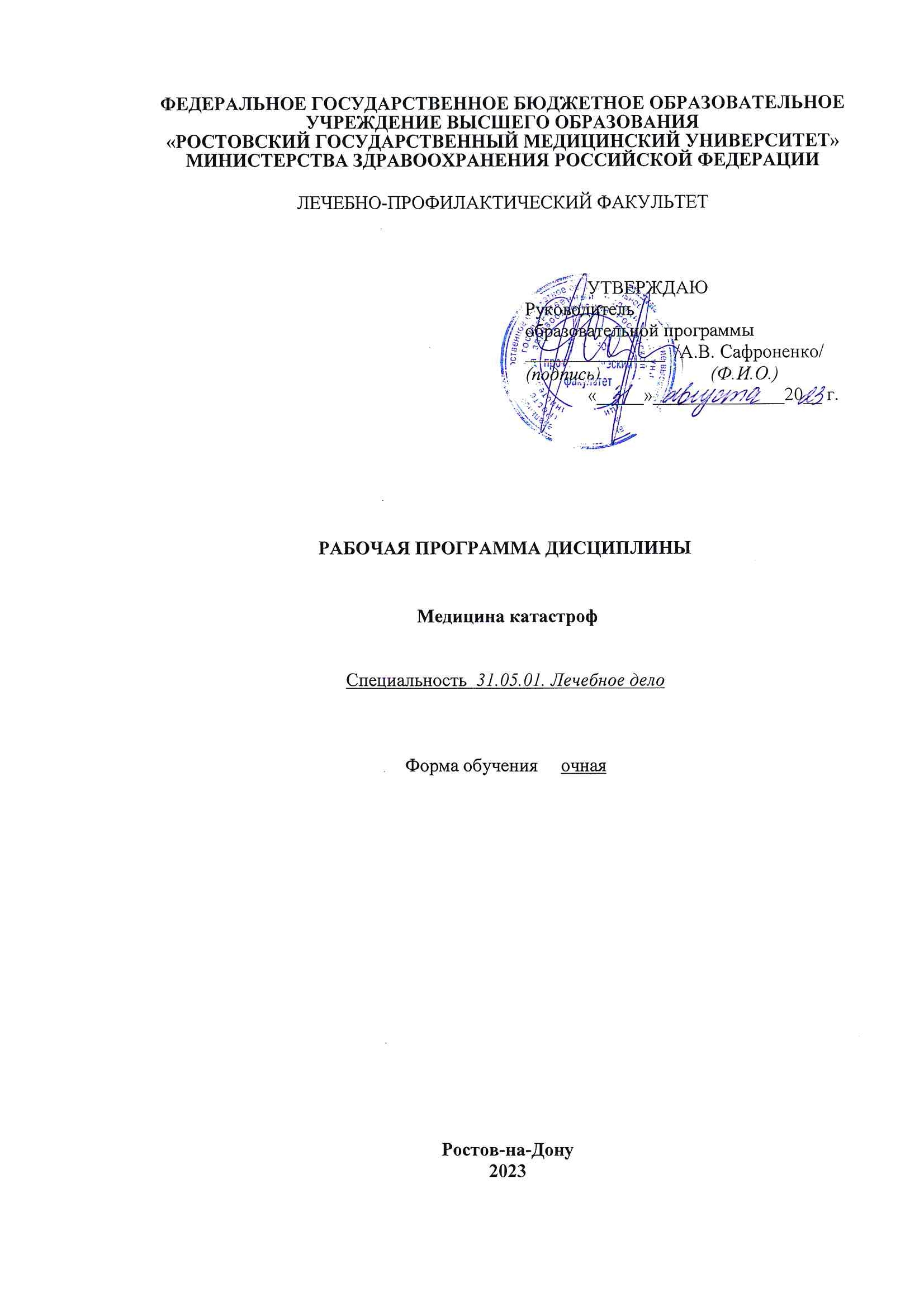 ЦЕЛИ И ЗАДАЧИ ОСВОЕНИЯ ДИСЦИПЛИНЫОтличительной особенностью данной программы является применение электронного обучения и дистанционных образовательных технологий основные элементы которых используются в работе это – образовательные онлайн-платформы; цифровые образовательные ресурсы, размещенные на образовательных сайтах; видео-лекции; электронная почта и др.Возможно проведение индивидуальных занятий с прменением электронного обучения и дистанционных образовательных технологий для обучающихся, пропустивших занятия по уважительной причине.Цели освоения дисциплины: формирование культуры безопасности, готовности и способности к действиям по предназначению при  различных видах чрезвычайных ситуаций (ЧС) мирного и военного времени.Реализация целей достигается путём решения следующих основных задач:а) понимания:-проблем, угроз и рисков, связанных с жизнедеятельностью человека в повседневных условиях;-рисков, обусловленных воздействием поражающих факторов различных видов чрезвычайных ситуаций;-рисков, связанных с применением современных средств вооруженной борьбы;-роли и значения специалистов здравоохранения в ликвидации медико-санитарных последствий чрезвычайных ситуаций;-особенностей снабжения медико-санитарным имуществом формирований и учреждений, работающих в очагах массового поражения мирного и военного времени;-необходимости познания основ научного анализа в сфере безопасности вообще и медицинской безопасности, в частности.б) приобретения:-знаний о сущности и развитии крупных аварий и катастроф, последующем формировании ЧС на той или иной территории (объекте), о создании и функционировании Единой государственной системы предупреждения и ликвидации чрезвычайных ситуаций (РСЧС);-знаний по организации функционирования и совершенствования системы медико-санитарного обеспечения населения в ЧС, организации оказания первой помощи и доврачебной медицинской помощи пострадавшим в ЧС мирного и военного времени;в) формирования:-культуры профессиональной безопасности. Способностей для идентификации опасностей и оценивания рисков в сфере своей профессиональной деятельности;-способности и готовности к организации проведения медико-санитарного обеспечения населения при ликвидации последствий ЧС природного, техногенного и социального характера;-способностей для грамотного и аргументированного обоснования принимаемых управленческих решений с точки зрения безопасности;-мотивации и способности для самостоятельного повышения уровня культуры безопасности;-элементов IT-компетенций.II. ТРЕБОВАНИЯ К РЕЗУЛЬТАТАМ ОСВОЕНИЯ ДИСЦИПЛИНЫ Изучение дисциплины направлено на формирование компетенций в соответствии с ФГОС ВО  и ОП ВО по данной специальности:2.1 Универсальных: УК-8III. МЕСТО ДИСЦИПЛИНЫ В СТРУКТУРЕ ОП ВО3.1. Дисциплина  относится к обязательной части формируемой участниками образовательных отношений и является базовой (обязательной) частью профессионального цикла дисциплин.В результате освоения дисциплины обучающийся должен:Знать: - причины, признаки и последствия опасностей, способы защиты от опасных ситуаций;- основы организации лечебно-эвакуационных мероприятий при ЧС мирного и военного времени;- способы и средства защиты населения, больных, медицинского персонала и медицинского имущества;- основы оказания различных видов медицинской помощи при ЧС;- основы организации и проведения санитарно-противоэпидемических мероприятий при ЧС;Организацию медицинского снабжения формирований и учреждений при ЧС;- порядок взаимодействия медицинских формирований и учреждений при ликвидации последствий в очагах поражения.Уметь:- самостоятельно использовать теоретические источники для пополнения знаний о безопасности жизнедеятельности;- выявлять признаки, причины и условия возникновения опасных ситуаций;- оценивать вероятность возникновения потенциальной опасности и принимать меры к её устранению;- оказывать первую помощь пострадавшему населению при ЧС;- выполнять свои функциональные обязанности при работе в формированиях и учреждениях службы МК;- квалифицированно использовать медицинские средства защиты;- проводить СГ и ПЭ мероприятия в очагах поражения.Владеть:- профессиональным языком в данной области;- аналитическими умениями по выявлению и оценке различных  взрывоопасностей;- законодательной и нормативно-правовой базой по обеспечению безопасности труда медицинских работников и оказании медицинских услуг. Обучающие будут иметь сформированные элементы IT-компетенций.IV. СОДЕРЖАНИЕ И СТРУКТУРА ДИСЦИПЛИНЫТрудоемкость дисциплины в зет 3 час 1084.1. Разделы дисциплины, изучаемые в 7 семестре4.2. Контактная работаЛекцииПрактические работы4.3. Самостоятельная работа обучающихся4.4. Перечень учебно-методического обеспечения самостоятельной работы обучающихся 1. Барачевский Ю.Е. Основы мобилизационной подготовки здравоохранения: учебн. пособ. для студентов мед. вузов, / Ю.Е. Барачевский, С.М. Грошилин, Архангельск. – 2011. – 95 с. 2. Белов С.В. Безопасность жизнедеятельности: учебник для вузов / С.В. Белов, В.А. Девисилов, А.В. Ильницкая, и др. Под общей редакцией С.В. Белова, 8-е издание, стереотипное — М.: Высшая школа. – 2009. – 616 с.: ил. 3. Сидоров П.И.Медицина катастроф: учеб. пособ. для студ. мед вузов,/ П.И. Сидоров, И.Г. Мосягин, А.С. Сарычев  - М.: Изд. центр «Академия», 2010. - 320 с. 4. Акимов В.А. Безопасность жизнедеятельности. Безопасность в чрезвычайных ситуациях природного и техногенного характера: учеб. пособие / В.А. Акимов, Ю.Л. Воробьев, М.И. Фалеев и др. - М.: Высшая школа, 2007. – 592 с. 5. Левчук И.П. Медицина катастроф. Курс лекций: учеб. пособие для мед. вузов/ И.П. Левчук, Н.В. Третьяков – М.,: ГЭОТАР – Медиа, 2011. -238 с. 6. Михайлов Ю.М. Сборник инструкций по охране труда для работников медицины и фармацевтики / Ю.М. Михайлов. – М.: Издательство «Альфа-Пресс», 2010 г. – 208 с. 7. Мобилизационная подготовка здравоохранения. Учеб. пособ. / Под ред. чл. корр. РАМН, проф. И.М.Чижа. М: ГВКГ им. Н.Н. Бурденко, 2011. 8. Мосягин И.Г.Организация медицинского снабжения формирований и учреждений, предназначенных для медико-санитарного обеспечения населения при чрезвычайных ситуациях: учеб. пособие – Архангельск: Изд-во СГМУ. 2007. – 100 с. 9. Сафронов Г.А., Александров М.В., Головко А.И. и др. Экстремальная токсикология: учебник / Под ред. Г.А. Сафронова, М.В. Александрова – СПб.: ЭЛБИ-СПб, 2012. – 256 с. 10. Травкин А.К. Пожарная безопасность в медицинских учреждениях. – М., Инфра-М, 2007. – 438 с. V. ФОНД ОЦЕНОЧНЫХ СРЕДСТВ ДЛЯ ТЕКУЩЕГО КОНТРОЛЯ, ПРОМЕЖУТОЧНОЙ АТТЕСТАЦИИ Фонд оценочных средств для определения уровня сформированности  компетенций в результате освоения дисциплины является приложением к рабочей программе. VI. УЧЕБНО-МЕТОДИЧЕСКОЕ ОБЕСПЕЧЕНИЕ ДИСЦИПЛИНЫ 6.1. Основная литература. 1. Сахно И.И. Медицина катастроф: учебник для студентов мед.вузов/ И.И. Сахно, В.И. Сахно – М.:  ГОУ ВУН МЦ МЗ РФ, 2002 – 560 с. 2.Сахно В.И. Организация  медицинской помощи населению в чрезвычайных ситуациях: учебное пособие / В.И. Сахно, Г.И. Захаров, Н.Е. Карлин, Н.М.Пильник   – СПб.:  ФОЛИАНТ, 2003 – 248 с.6.2. Дополнительная литература.1. Левчук И.П. Медицина катастроф: Курс лекций:  учебное пособие / И.П. Левчук, Н.В.Третьяков - М.: ГЭОТАР –Медиа, 2011 – 238 с.2. Барачевский Ю.Е. Основы мобилизационной подготовки здравоохранения: учебное пособие /Ю.Е. Барачевский, С.М. Грошилин   -  Архангельск, 2011 – 95 с.	3. Шелепов А.М. Организация и тактика медицинской службы: учебник/ А.М. Шелепов, Л.М.Костенко, О.В. Бабенко О.В.  - СПб: ФОЛИАН, 2005 – 504 с.4. Сайт ВЦМК «Защита», сайты ГУ МЧС в субъектах РФ, сайты Минздрава и Роспотребнадзора. Электронная библиотека www.elibrary.ru, www. medline.ru5. Приказ Минобрнауки России от 23.08.2017г. №816   Об утверждении порядка применения организациями, осуществляющими образовательную деятельность, электронного обучения и дистанционных образовательных технологий при реализации образовательных программ.6.3. Периодические изданияВоенно-медицинский журнал2.   Медицина катастроф6.4. Интернет-ресурсы 6.6. Методические указания для обучающихся по освоению дисциплины  с применением электронного обучения и дистанционных образовательных технологийОбразовательный процесс будет осуществляться посредством:              - платформы Moodle- электронной почты- программного обеспечения Skype- социальной сети ВКонтакте.            В процессе дистанционного обучения все взаимосвязи ''преподаватель-студент'' и ''студент-студент'', в рамках реализации образовательных программ, осуществляются опосредованно через сеть Интернет.             Каждый студент должен обеспечить себе наличие интернет-браузера и подключения к сети Интернет, используя персональный компьютер, ноутбук, планшет, мобильный телефон или любое другое удобное устройство.              Учебный процесс осуществляется в дистанционном режиме согласно расписанию. Все обучающиеся присутствуют на учебных занятиях в режиме on-line в соответствии с расписанием.               Преподаватель будет выходить на связь со старостами студенческих групп согласно расписанию, оповещая о начале занятия. Старосты групп информируют преподавателя о готовности группы к дистанционному занятию соответственно предварительно опросив всех студентов группы.                 Получив задания от преподавателя, студенты самостоятельно и своевременно изучают учебный материал,предусмотренный рабочей программой, строго следуют полученным инструкциям соблюдая временные сроки.Студенты предоставляют преподавателю в соответствии с установленными сроками выполненные задания для своевременного получения комментариев, замечаний и оценок.                  Лекции читаются по потокам в режиме on-line после регистрации присутствующих с показом презентаций.Студенты проходят текущий контроль в виде выполнения тестовых заданий по каждой пройденной теме. Промежуточную аттестацию в соответствии с учебным планом. Сохраняется контроль посещаемости занятий согласно расписанию.                   Студенты, обучающиеся платформе Moodle, получают письмо на электронную почту с логином и паролем и ссылкой на курс. Памятка о работе с курсом размещается в каждом из электронных учебных курсов, которые осваивает студент. Обучающийся не предоставивший информацию о своей электронной почте старосте студенческой группы ,связывается с преподавателем самостоятельно, предварительно заведя электронную почту и сообщая информацию о ней.                            Структура курса учебной дисциплины                      При обучении студентов с применением дистанционных образовательных технологий загруженный учебный курс включает в себя следующие блоки:                       - Теоретический блок: конспект лекций, иллюстрированные материалы и презентации, элементы мультимедиа, тренирующий тест и самоконтроль, установочные слайд-лекции и др.                        - Блок формирования компетенций: задания по заполнению рабочих тетрадей, решение ситуационных задач и выполнение контрольных работ.                         - Контрольно-измерительный блок: база тестовых заданий и вопросы для самоконтроля.                         - Методический блок: рабочая программа, руководство для обучающегося по изучению дисциплины, руководство для педагогического работника по преподаванию дисциплины.                         - Справочный блок: глоссарий. список литературы. аннотированный список Интернет-ресурсов. Нормативные и иные документы.                         - Информационный блок: аннотации дисциплины. сведения об авторах учебного курса.                       После создания курса преподаватель должен обязательно подписать на курс студентов. которые будут его изучать. В личном кабинете каждый студент увидит курсы а в расписании еще и тестовые задания.                                 Текущий контроль     Необходимо обеспечить возможность прохождения студентами текущего контроля за весь семестр в СДО. Для реализации этой задачи Moodle обладает широкими возможностями:   - Элемент курса ‘’ Тест “ состоит из 20 заданий с четырьмя возможными ответами из которых один правильный время для решения – 20 минут  попыток две. Причем вторая попытка возможна после повторного изучения материалов лекции и просмотра презентации. Каждая попытка оценивается автоматически и оценка записывается в журнал оценок.   - Учебный элемент '' Задание '' позволяет преподавателю собирать студенческие работы оценивать их и предоставлять отзывы. Итоговая оценка заносится в журнал оценок.                               Промежуточная аттестация         Прохождение промежуточной аттестации в форме зачета выставляется по результатам текущего контроля. Для этого дается возможность сдать текущий контроль с помощью СДО до определенной даты которая вывешивается на доске объявлений курса.        Прохождение промежуточной аттестации в форме экзамена проводится по результатам итогового тестированияв СДО. При этом итоговая семестровая оценка выставляется на основании текущей успеваемости и результатам итогового тестирования как средняя арифметическая плюс 1 балл на усмотрение преподавателя как поощрительный.Методические рекомендации написания рефератаРеферат – краткая запись идей, содержащихся в одном или нескольких источниках, которая требует умения сопоставлять и анализировать различные точки зрения. Реферат – одна из форм интерпретации исходного текста или нескольких источников. Поэтому реферат, в отличие от конспекта, является новым, авторским текстом. Новизна в данном случае подразумевает новое изложение, систематизацию материала, особую авторскую позицию при сопоставлении различных точек зрения.  Реферирование предполагает изложение какого-либо вопроса на основе классификации, обобщения, анализа и синтеза одного или нескольких источников.Специфика реферата:• не содержит развернутых доказательств, сравнений, рассуждений, оценок,• дает ответ на вопрос, что нового, существенного содержится в тексте.
 Структура реферата: 1) титульный лист; 2) план работы с указанием страниц каждого вопроса, подвопроса (пункта);3) введение;4) текстовое изложение материала, разбитое на вопросы и подвопросы (пункты, подпункты) с необходимыми ссылками на источники, использованные автором;5) заключение;6) список использованной литературы;7) приложения, которые состоят из таблиц, диаграмм, графиков, рисунков, схем (необязательная часть реферата).Приложения располагаются последовательно, согласно заголовкам, отражающим их содержание.Требования, предъявляемые к оформлению реферата. Объем реферата колеблются от 10-15 печатных страниц. Работа выполняется на одной стороне листа стандартного формата. По обеим сторонам листа оставляются поля размером 35 мм слева и 15 мм справа, рекомендуется 14 шрифт, интервал - 1,5. Все листы реферата должны быть пронумерованы. Каждый вопрос в тексте должен иметь заголовок в точном соответствии с наименованием в плане-оглавлении.Реферат оценивается научным руководителем исходя из установленных кафедрой показателей и критериев оценки реферата.VII. МАТЕРИАЛЬНО-ТЕХНИЧЕСКОЕ ОБЕСПЕЧЕНИЕ ДИСЦИПЛИНЫ№разделаНаименование разделаКоличество часовКоличество часовКоличество часовКоличество часовКоличество часовКоличество часовКоличество часовКоличество часов№разделаНаименование разделаВсегоКонтактнаяработаКонтактнаяработаКонтактнаяработаКонтактнаяработаКонтактнаяработаСРО*СРО*№разделаНаименование разделаВсегоЛСПРЭкзЭкзСРО*СРО*Семестр 7Семестр 7Семестр 7Семестр 7Семестр 7Семестр 7Семестр 7Семестр 7Семестр 7Семестр 71Медицина катастрофФорма промежуточной аттестацииэкзамен108123236362828Итого:Итого:108123232363628№раздела№лекцииТемы лекцийКол-во часовСеместр 7Семестр 7Семестр 7Семестр 7IТема №1Задачи, организационная структура Всероссийской службы медицины катастроф2 часаТема №2Основы лечебно-эвакуационного обеспечения населения при ЧС и террористических актах2 часаТема №3Особенности МСО населения при ликвидации последствий аварий на ХОО и РОО2 часаТема №4Особенности МСО населения при ликвидации последствий ЧС природного характера2 часаТема №5Санитарно-противоэпидемические мероприятия при ликвидации последствий ЧС2 часаТема №6Организация медицинского снабжения в ЧС2 часа№раздела№ПР№ПРТемы практических работКол-во часовФормы текущего контроляСеместр 7Семестр 7Семестр 7Семестр 7Семестр 7Семестр 7II1Организационная структура и характеристика формирований и учреждений ВСМКПР – 2Устный опрос, собеседование, контрольная работа2Сущность системы лечебно-эвакуационного обеспечения и основные требования, предъявляемые к нейПР – 2Устный опрос, собеседование, контрольная работа3Особенности организации ЛЭО при ЧС мирного и военного времениПР – 4Устный опрос, собеседование, контрольная работа4Медико-санитарное обеспечение населения при ликвидации последствий чрезвычайных ситуаций химической  природыПР – 4Устный опрос, собеседование, контрольная работа5Медико-санитарное обеспечение населения при ликвидации последствий чрезвычайных ситуаций радиационной  природы.ПР – 4Устный опрос, собеседование, контрольная работа6Медико-санитарное обеспечение населения при ликвидации последствий чрезвычайных ситуаций природного характера и террористических актахПР – 2Устный опрос, собеседование, контрольная работа7Медико-санитарное обеспечение населения при ликвидации последствий чрезвычайных ситуаций  дорожно-транспортного, взрыво- и пожароопасного характераПР – 2Устный опрос, собеседование, контрольная работа8Основы организации и проведения санитарно-противоэпидемических  мероприятий среди населения  при ЧСПР – 4Устный опрос, собеседование, контрольная работа9Задачи и принципы снабжения медицинским имуществом формирований и учреждений СМКПР – 4Устный опрос, собеседование, контрольная работа10Медицинское имущество. Порядок хранения, учёт и отчётностьПР – 4Устный опрос, собеседование, контрольная работа№разделаВид самостоятельной работы обучающихсяКол-во часовФормы текущего контроляСеместр 7Семестр 7Семестр 7Семестр 7       IЧтение текста учебника. Подготовка сообщений к выступлению на семинаре. Составление плана и тезисов ответа. Ответы на теоретические вопросы. Выполнение практических заданий в рабочей тетради. Повторение основных разделов курса для подготовки к тестированию28Устный опрос, тестирование, ЭЛЕКТОРОННЫЕОБРАЗОВАТЕЛЬНЫЕ РЕСУРСЫ Доступ к ресурсу1.Электронная учебная библиотека РостГМУ [Электронный ресурс]. - Режим доступа: http://80.80.101.225/opacg  Доступнеограничен2.Консультант студента [Электронный ресурс]: ЭБС. – М.: ООО «ИПУЗ».  -  Режим доступа: http://www.studmedlib.ru Доступ неограничен3.Консультант врача. Электронная медицинская библиотека [Электронный ресурс]: ЭБС. – М.: ООО ГК «ГЭОТАР».  -  Режим доступа: http://www.rosmedlib.ruДоступ неограничен4.Единое окно доступа к информационным ресурсам [Электронный ресурс].  - Режим доступа: http://window.edu.ru/ [12.02.2018]. Открытый доступ5.Российское образование. Федеральный образовательный портал [Электронный ресурс].  - Режим доступа: http://www.edu.ru/index.php [22.02.2018]. Открытый доступДругие открытые ресурсы вы можете найти по адресу: http://rostgmu.ru  →Библиотека→Электронный каталог→Открытые ресурсы интернет→далее по ключевому слову…Открытый доступ№п/пДисциплины (модули):Адрес (местоположение) учебных кабинетов, наименование оборудованных учебных кабинетов, объектов для проведения практических и лабораторных занятий, объектов физической культуры и спорта с перечнем основного оборудованияОснащённость учебного кабинета (технические средства, наборы демонстрационного оборудования, лабораторное оборудование и т.п.)1234Безопасность жизнедеятельности. Медицина катастроф.9-й этаж. УЛК РостГМУ, № 902 (лекционная аудитория) 24 парты студенческие, 1 стул преподавателя, 1 трибуна, 1 доска ученическая настенная, 3 стула кожаных. Мультимедийное оборудование. Экран. Демонстрационное оборудование, стенды: единая государственная система предупреждения и ликвидации ЧС; основы ГО; НАСФ их организация, применение и возможности; организация ГО в городах и районе; действия населения по сигналам оповещения ГО; современные средства поражения; терроризм – угроза обществу; организационные основы и защита населения в ЧС; классификация ЧС природного и техногенного характера; действия населения при авариях и катастрофах.  9-й этаж. УЛК РостГМУ, № 903 14 учебных столов,1 стол преподавателя, 1 доска ученическая настенная, 29 стульев, 1 стул преподавателяДемонстрационное оборудование, экран, стенды: медицинские средства  индивидуальной защиты; организация Всероссийской службы медицины катастроф федерального и регионального уровней; организация Всероссийской службы медицины катастроф территориального, местного и объектового уровней; защита населения в ЧС; средства защиты органов дыхания; действия населения при стихийных бедствиях; действия населения при авариях и катастрофах; классификация чрезвычайных ситуаций.9-й этаж. УЛК РостГМУ, № 907 12 учебных столов, 25 стульев, 1 доска ученическая настенная, 1 стул преподавателя, 1 стол преподавателяДемонстрационное оборудование, экран, стенды: дозиметрические приборы: стенд № 1 (ИМД-21, ДП-64); макет-схема ДП-64; макет-схема ДП-5А; дозиметрические приборы стенд №2 (ДП-22В, ДКП-50, ИД-1, ИД-11); средства защиты органов дыхания (противогазы:  ГП-5, ГП-7, ГП-7В, ГП-7 ВМ; респираторы: ФГ-310, “лепесток”, Р-2);  стенд с муляжами “Поражения кожи и глаз цитотоксикантами” (иприт, люизит); стенд-тренажер химической разведки  с элементами оценки химической обстановки; учебный стенд – тренажер динамики радиационной обстановки,  радиационной разведки и отработки приёмов радиометрических измерений.9-й этаж. УЛК РостГМУ, № 90813 учебных столов, 26 стульев, 1 доска ученическая настенная, 1 стул преподавателя, 1 стол преподавателяДемонстрационное оборудование, экран, стенды: назначение и задачи ГО; единая государственная система предупреждения и ликвидации чрезвычайных ситуаций  (РСЧС); индивидуальные средства защиты в ЧС; действия населения в ЧС техногенного характера; действия населения при стихийных бедствиях; больничная база; защитные сооружения. 9-й этаж. УЛК РостГМУ, № 909 13 учебных столов, 34 стула, 1 стул преподавателя, 1 стол преподавателя, 1 доска ученическая настенная.Средства коррекции окружающей средыМероприятия по эвакуации населения из опасных зон Средства индикации патогенных факторов Средства повышения сопротивляемости организмаСредства оповещения об опасности.